►   Meal Prices - $9.00 (Regular) $13.00 (Double)                    ***Menu Subject To Change***►	Lunch Hours – (Friday) 12:00– 2:00pmFDSRC does not discriminate on the basis of race, creed, color, religion, age, disability, sex, sexual orientation, marital status, national origin, and political opinions or affiliations.            FOURTH DISTRICT SENIORS RESOURCE CENTER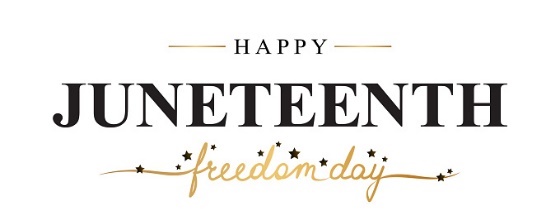 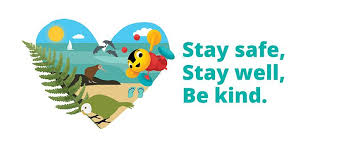     Putting a Healthy “twist” on Down Home Style Nutritious Cooking                              JUNE 2023 MENU         FOURTH DISTRICT SENIORS RESOURCE CENTER    Putting a Healthy “twist” on Down Home Style Nutritious Cooking                              JUNE 2023 MENU         FOURTH DISTRICT SENIORS RESOURCE CENTER    Putting a Healthy “twist” on Down Home Style Nutritious Cooking                              JUNE 2023 MENU         FOURTH DISTRICT SENIORS RESOURCE CENTER    Putting a Healthy “twist” on Down Home Style Nutritious Cooking                              JUNE 2023 MENU         FOURTH DISTRICT SENIORS RESOURCE CENTER    Putting a Healthy “twist” on Down Home Style Nutritious Cooking                              JUNE 2023 MENU         FOURTH DISTRICT SENIORS RESOURCE CENTER    Putting a Healthy “twist” on Down Home Style Nutritious Cooking                              JUNE 2023 MENU         FOURTH DISTRICT SENIORS RESOURCE CENTER    Putting a Healthy “twist” on Down Home Style Nutritious Cooking                              JUNE 2023 MENU SundayMondayTuesdayWednesdayThursday  Friday Saturday1 2  Fried/Baked FishGarlic Mashed PotatoesRoasted Brussel SproutsWheat Bread  Dessert/Beverage34 5 6 7       GLIDE & STRIDEWALKERS9:30 – 10:30“FEELIN FIT”10:30 – 11:30 am WED. & FRI.8               SEASONEDLINE DANCING1:00 – 2:00 pm9  Fried/Baked  FishSeasoned Green Beans with PotatoesSliced TomatoesWheat BreadDessert/Beverage1011  12 13 14      GLIDE & STRIDEWALKERS9:30 – 10:30“FEELIN FIT”10:30 – 11:30 am WED. & FRI.15         16  Fried/Baked  Fish Seasoned Home FriesCole SlawWheat BreadDessertBeverage  1718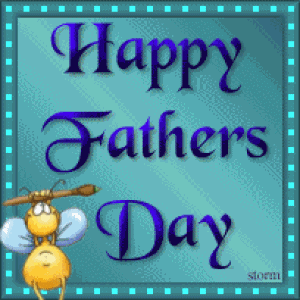 19   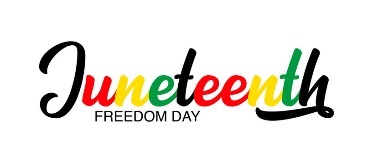 CELEBRATION11 a.m. -3 p.m.Admission $8.0020   21      GLIDE & STRIDEWALKERS 9:30 – 10:30“FEELIN FIT”10:30 – 11:30 am WED. & FRI.SAN DIEGO YOUNGAT HEART SENIOR CLUB 1-4 P.M.22  FEEDINGSAN DIEGO FOOD DISTRIBUTION11:30am – 2:30pmWHILE SUPPLIES LAST23  Fried/Baked  Fish    Potato SaladPeas and CarrotsWheat BreadDessertBeverage242526 27        28      GLIDE & STRIDEWALKERS 9:30 – 10:30***“FEELIN FIT”10:30 – 11:30 am WED. & FRI.29   30  Fried/Baked  FishMac & CheeseSeasoned Green BeansDinner RollDessert/BeverageJireh Providers HealthScreening     11am-2pm31  